Vocabulary: Compound Interest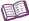 VocabularyAnnual percentage yield (APY) – the actual rate earned or paid in one year, considering the effect of compounding interest.Compound interest – interest paid on the principal plus the interest earned in previous periods of a deposit or loan.For compound interest, the balance B is given by the formula B = P(1 + )nt, where P is the principal, r is the interest rate, n is the number of times interest is compounded per year, and t is the number of years.When interest is compounded continuously (when n goes to infinity), then the balance B is given by the formula B = P • ert.Exponential function – a function of the form y = a • bkx, where a ≠ 0, b > 0, and b ≠ 1.The formula for compounded interest is an exponential function.Interest – the amount charged for borrowing money, or paid on invested money.Interest rate – the percent of interest paid on a deposit or charged on a loan.Principal – the amount of money initially deposited or borrowed.